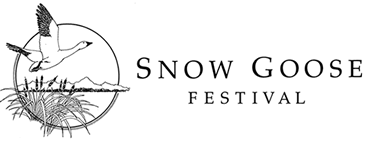  2019 VENDOR APPLICATION FORMImportant:  Deadline for mailing application is Friday, January 4, 2019. Setup is Friday, January 25, 2019, from         10am-4pm. Sales exhibit days are Saturday – Sunday, January 26-27, 2019.  .  Please read 2019 Snow Goose Festival Vendor Guidelines before submitting this form.Cell phone: 	Webpage: _____________________________ Organization Name:	Contact Person:	Address: 	City/State/Zip: _______________________________ E-Mail: 	Phone: _________________Selling Permit #_____________ Products_______________________Type of Exhibit:  We will have an 8’ X 18” table available for your sales exhibit, unless alternate arrangements are made.  Space assignment will be made by Festival coordinators based on the information that you provide. The festival is open Saturday 9am-4pm and Sun 9am-3pm (check all that apply):Special Needs_______________________________________________________________________Will there be someone present?    Yes __ No__    Questions: email Prydelynne784@gmail.comVendor Fees:	Please sign below.  send payment and completed registration form to: Snow Goose Festival, P.O. Box 1063, Chico, CA  95927 OR EMAIL TO INFO@SNOWGOOSEFESTIVAL.ORGName_________________________________________________________________________________Card #_________________________________________________Security Code#_________________Expiration Date____________________Phone____________________________zip code__________email________________________________________________________________________________Signature____________________________________________________________________________8’ X 18” tableAlternate sales exhibit    table request (explain below)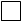 Free-Standing floor exhibit(no table required)  Exhibit has displays on       both sides                                   Electricity Required              Need to be against a wall(please list reason below)$100 (see Guidelines)Sponsor (FREE-Tundra Swan $500 or higher sponsorship level)